Dragonfly Wellness and Education Center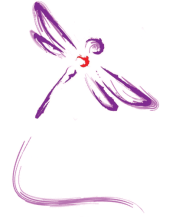 Authorization to Release InformationClients Name: _______________________________   Date of Birth: _____________I authorize Dragonfly Wellness and Education Center to:  obtain from release to Name: ______________________ Address:________________________ the following documents from the records pertaining to services received from: __________ to _____________  OR  all past, present, and future periods. The documents to be released are described or listed as: Identifying information		Intake / Evaluation / Diagnostic SummariesDischarge / Exit Summary		Treatment plan and/or progress notesScheduling / attendance		The records are required for the specific purpose of: Continuing care / ConsultationSharing and exchange information with above mentioned persons for the purpose of providing assistance to my treatment. I understand that my authorization will remain effective from the date of my signature until, ____/____/_____, and that the information will be handled confidentially in compliance with all applicable federal laws. I understand that I may see the information that is to be sent, and that I may revoke the authorization at any time by written, dated communication. I have read and understand the nature of this release.____________________________________________  			_______________Signature of Consumer/ Consumer’s Designated Representative 		Date____________________________________________			_______________Witness									Date